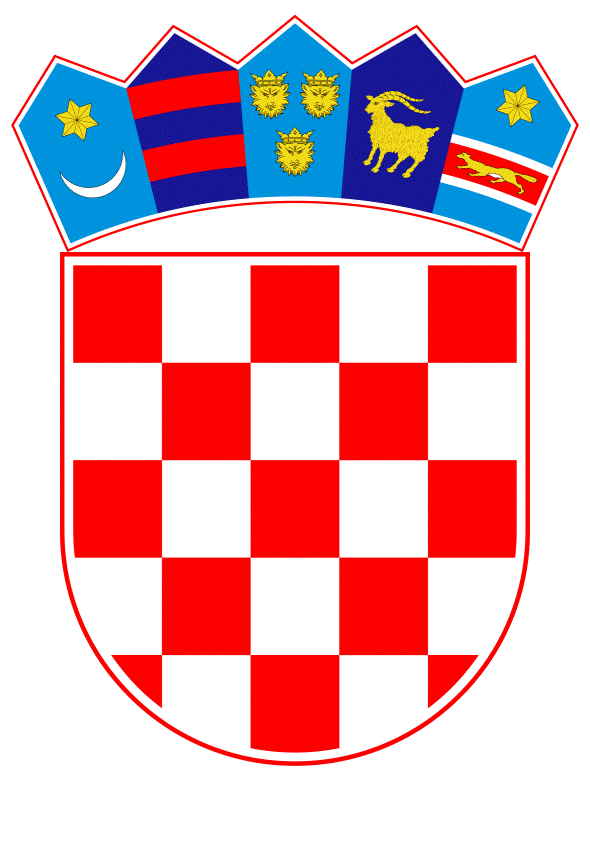 VLADA REPUBLIKE HRVATSKEZagreb, 28. svibnja 2020.______________________________________________________________________________________________________________________________________________________________________________________________________________________________											PRIJEDLOGNa temelju članka 96., a u svezi s člankom 85. stavkom 2. Zakona o hrvatskim braniteljima iz Domovinskog rata i članovima njihovih obitelji (Narodne novine, br. 121/17 i 98/19), Vlada Republike Hrvatske je na sjednici održanoj ______________________ donijela:ODLUKU o prijenosu prava upravljanja stanovima u vlasništvu  Republike Hrvatske na Ministarstvo hrvatskih braniteljaI.Na Ministarstvo hrvatskih branitelja prenosi se pravo upravljanja stanovima u vlasništvu Republike Hrvatske koje koriste članovi obitelji smrtno stradaloga hrvatskog branitelja iz Domovinskog rata, hrvatski ratni vojni invalidi iz Domovinskog rata (u daljnjem tekstu: HRVI iz Domovinskog rata), hrvatski branitelji i dragovoljci iz Domovinskog rata i članovi uže obitelji umrlih HRVI i dragovoljaca iz Domovinskog rata i to:Suvlasnički dio stana u omjeru od 1/2 u Osijeku, Sjenjak 32, prizemlje, površine 67,28 m², koji se nalazi u stambenoj zgradi izgrađenoj na kat. čestici br. 6159/1, broj poduloška: 16280, broj ZK uloška: 18144, knjiga PU: Osijek, pri Općinskom sudu u Osijeku, Zemljišnoknjižnom odjelu Osijek, pod dosadašnjim upravljanjem Ministarstva državne imovine, a radi stambenog zbrinjavanja Stjepana Lengera, rođenog 15. studenoga 1968. godine, OIB: ____________, HRVI iz Domovinskog rata VIII. skupine. Stan u Zagrebu, Ulica Grge Tuškana 32, tavan, površine 36,06 m², koji se nalazi u stambenoj zgradi izgrađenoj na kat. čestici br. 2189/46, broj ZK uloška: 16007,  suvlasnički dio: ETAŽNO VLASNIŠTVO (E-5), k.o. Grad Zagreb, pod dosadašnjim upravljanjem Ministarstva državne imovine, a radi stambenog zbrinjavanja Mladena Bahčića, rođenog 17. veljače 1964. godine, OIB: _____________, hrvatskog branitelja i dragovoljca iz Domovinskog rata pripadnika borbenog sektora u trajanju tri godine i više.Stan u Osijeku, Naselje Vladimira Nazora 18, I. kat, površine 26,55 m², koji se nalazi u stambenoj zgradi izgrađenoj na kat. čestici br. 2151., 2153. i 2155., broj poduloška: 20300, broj ZK uloška: 18070, knjiga PU: Osijek, pri Općinskom sudu u Osijeku, Zemljišnoknjižnom odjelu Osijek, pod dosadašnjim upravljanjem Ministarstva državne imovine, a radi stambenog zbrinjavanja Ive Nađa, rođenog 23. listopada 1962. godine, OIB: ___________, HRVI iz Domovinskog rata X. skupine.Stan u Zagrebu, Savska cesta 108, I. kat, površine 69,34 m², koji se nalazi u stambenoj zgradi izgrađenoj na kat. čestici br. 4577/6, broj ZK uloška: 12602,  suvlasnički dio: ETAŽNO VLASNIŠTVO (E-4), k.o. Grad Zagreb, pod dosadašnjim upravljanjem Ministarstva državne imovine, a radi stambenog zbrinjavanja Marinka Biloša, rođenog 3. siječnja 1956. godine, OIB: ___________, HRVI iz Domovinskog rata VII. skupine.Stan u Dugoj Resi, Trg hrvatskih mučenika 2, III. kat, površine 60,24 m², koji se nalazi u stambenoj zgradi izgrađenoj na kat. čestici br. 1986/6, broj ZK uloška: 2935,  k.o. Duga Resa 2, pod dosadašnjim upravljanjem Ministarstva državne imovine, a radi stambenog zbrinjavanja Božice Rauh, rođene 31. kolovoza 1960. godine, OIB: ___________, supruge smrtno stradalog hrvatskog branitelja iz Domovinskog rata.Stan u Zagrebu, Čileanska ulica 3, prizemlje, površine 52,00 m², koji se nalazi u stambenoj zgradi izgrađenoj na kat. čestici br. 973/4, broj ZK uloška: 37018,  suvlasnički dio: ETAŽNO VLASNIŠTVO (E-71), k.o. Stenjevec, pod dosadašnjim upravljanjem Ministarstva državne imovine, a radi stambenog zbrinjavanja Milorada Ilića, rođenog 14. listopada 1959. godine, OIB: ___________, hrvatskog branitelja i dragovoljca iz Domovinskog rata pripadnika borbenog sektora u trajanju tri godine i više.Stan u Zagrebu, Vijenac Frane Gotovca 5, prizemlje, površine 58,55 m², koji se nalazi u stambenoj zgradi izgrađenoj na kat. čestici br. 1360/2, broj ZK uloška: 20078,  suvlasnički dio: ETAŽNO VLASNIŠTVO (E-202), k.o. Zaprudski Otok, pod dosadašnjim upravljanjem Ministarstva državne imovine, a radi stambenog zbrinjavanja Zorana Adžića, rođenog 12. kolovoza 1966. godine, OIB: ___________, HRVI iz Domovinskog rata IX. skupine.Stan u Osijeku, Franjevačka 1B, I. kat, površine 86,54 m², koji se nalazi u stambenoj zgradi izgrađenoj na kat. čestici br. 5826., broj poduloška: 109548, broj ZK uloška: 21812, knjiga PU: Osijek, pri Općinskom sudu u Osijeku, Zemljišnoknjižnom odjelu Osijek, pod dosadašnjim upravljanjem Ministarstva državne imovine, a radi stambenog zbrinjavanja Marije Tomljanović, rođene 26. veljače 1953. godine, OIB: ___________, supruge umrlog HRVI iz Domovinskog rata V. skupine.Stan u Zagrebu, Šišićeva 11, VII. kat, površine 21,98 m², koji se nalazi u stambenoj zgradi izgrađenoj na kat. čestici br. 710/8, broj ZK uloška: 20357,  k.o. Zaprudski Otok, pod dosadašnjim upravljanjem Ministarstva državne imovine, a radi stambenog zbrinjavanja Srećka Brekala, rođenog 12. veljače 1971. godine, OIB: ___________, HRVI iz Domovinskog rata VII. skupine.Stan u Zagrebu, M. Gandhija 1, V. kat, površine 63,14 m², koji se nalazi u stambenoj zgradi izgrađenoj na kat. čestici br. 1290/1, k.o. Stenjevec, pod dosadašnjim upravljanjem Ministarstva državne imovine, a radi stambenog zbrinjavanja Damira Tutića, rođenog 20. kolovoza 1961. godine, OIB: ___________, HRVI iz Domovinskog rata VII. skupine.Stan u Zadru, Vukovarska  3 C, III. kat, površine 81,20 m², koji se nalazi u stambenoj zgradi izgrađenoj na kat. čestici br. 4220/2, broj ZK uloška: 15878,  suvlasnički dio: ETAŽNO VLASNIŠTVO (E-23), k.o. Zadar, pod dosadašnjim upravljanjem Ministarstva obrane, a radi stambenog zbrinjavanja Slavice Paleka, rođene 12. rujna 1950. godine, OIB: ___________, supruge smrtno stradalog hrvatskog branitelja iz Domovinskog rata.Stan u Splitu, Gundulićeva 22, II. kat, površine 41,75 m², koji se nalazi u stambenoj zgradi izgrađenoj na kat. čestici br. 9043/1, broj ZK uloška: 12570, k.o. Split, pod dosadašnjim upravljanjem Ministarstva obrane, a radi stambenog zbrinjavanja Dragice Reljanović, rođene 24. listopada 1969. godine, OIB: ___________, supruge smrtno stradalog hrvatskog branitelja iz Domovinskog rata.Stan u Sisku, Frankopanska ulica 8, I. kat, površine 58,18 m², koji se nalazi u stambenoj zgradi izgrađenoj na kat. čestici br. 963/1, broj ZK uloška: 3300,  suvlasnički dio: ETAŽNO VLASNIŠTVO (E-18), k.o. Sisak Stari, pod dosadašnjim upravljanjem Ministarstva obrane, a radi stambenog zbrinjavanja Željka Štajdohara, rođenog 10. veljače 1962. godine, OIB: ___________, HRVI iz Domovinskog rata VII. skupine.Stan u Varaždinu, Tome Masaryka 10, III. kat, površine 48,06 m², koji se nalazi u stambenoj zgradi izgrađenoj na kat. čestici br. 1920/6,  k.o. Varaždin, pod dosadašnjim upravljanjem Ministarstva obrane, a radi stambenog zbrinjavanja Mirka Martinjaka, rođenog 4. srpnja 1966. godine, OIB: ___________, hrvatskog branitelja i dragovoljca iz Domovinskog rata pripadnika borbenog sektora u trajanju tri godine i više.Stan u Slatini, Trg sv. Josipa 2, IV. kat, površine 38,13 m², koji se nalazi u stambenoj zgradi izgrađenoj na kat. čestici br. 3563/2, k.o. Podravska Slatina, pod dosadašnjim upravljanjem Ministarstva obrane, a radi stambenog zbrinjavanja Viktora Košćaka, rođenog 18. svibnja 1960. godine, OIB: ___________, HRVI iz Domovinskog rata X. skupine.Stan u Zadru, Petra Svačića 2, I. kat, površine 54,88 m², koji se nalazi u stambenoj zgradi izgrađenoj na kat. čestici br. 4905/2, broj ZK uloška: 3288,  k.o. Zadar, pod dosadašnjim upravljanjem Ministarstva obrane, a radi stambenog zbrinjavanja Vinka Kolčega, rođenog 9. lipnja 1963. godine, OIB: ___________, HRVI iz Domovinskog rata X. skupine.Stan u Zadru, Vukovarska 4B, prizemlje, površine 43,59 m², koji se nalazi u stambenoj zgradi izgrađenoj na kat. čestici br. 2880/1, broj ZK uloška: 3026,  k.o. Zadar, pod dosadašnjim upravljanjem Ministarstva obrane, a radi stambenog zbrinjavanja Željka Denone, rođenog 25. travnja 1972. godine, OIB: ___________, hrvatskog branitelja i dragovoljca iz Domovinskog rata pripadnika borbenog sektora u trajanju tri godine i više.Stan u Zadru, Put Murata 5 A, IV. kat, površine 55,68 m², koji se nalazi u stambenoj zgradi izgrađenoj na kat. čestici br. 4758/2, broj ZK uloška: 1335,  k.o. Zadar, pod dosadašnjim upravljanjem Ministarstva obrane, a radi stambenog zbrinjavanja Zlate Korice, rođene 4. listopada 1963. godine, OIB: ___________, HRVI iz Domovinskog rata X. skupine.Stan u Zagrebu, Nodilova 14, prizemlje, površine 50,24 m², koji se nalazi u stambenoj zgradi izgrađenoj na kat. čestici br. 6870, k.o. Centar što odgovara kat. čestici br. 2272/26, broj ZK uloška: 9520, k.o. Grad Zagreb, pod dosadašnjim upravljanjem Ministarstva obrane, a radi stambenog zbrinjavanja Miroslava Puce, rođenog 29. ožujka 1962. godine, OIB: ___________, HRVI iz Domovinskog rata IX. skupine.Stan u Klani, Zatrep 14, I. kat, površine 45,20 m², koji se nalazi u stambenoj zgradi izgrađenoj na kat. čestici br. 118/87, k.o. Klana, što odgovara kat. čestici br. 1419/30, broj ZK uloška: 1081, k.o. Klana, pod dosadašnjim upravljanjem Ministarstva obrane, a radi stambenog zbrinjavanja Marijana Laginje, rođenog 4. studenoga 1958. godine, OIB: ___________, HRVI iz Domovinskog rata VIII. skupine.Stan u Šibeniku, Put Kroz Meterize 25, I. kat, površine 73,77 m², koji se nalazi u stambenoj zgradi izgrađenoj na kat. čestici br. 395/19, k.o. Šibenik, pod dosadašnjim upravljanjem Ministarstva obrane, a radi stambenog zbrinjavanja Mile Marina, rođenog 10. listopada 1953. godine, OIB: ___________, HRVI iz Domovinskog rata II. skupine.Stan u Solinu, Petra Krešimira IV. br. 54, I. kat, površine 33,21 m², koji se nalazi u stambenoj zgradi izgrađenoj na kat. čestici br. 4825/14, broj ZK uloška: 6480, suvlasnički dio: ETAŽNO VLASNIŠTVO (E-15), k.o. Solin, pod dosadašnjim upravljanjem Ministarstva obrane, a radi stambenog zbrinjavanja Ivana Ivića, rođenog  2. siječnja 1956. godine, OIB: ___________, HRVI iz Domovinskog rata VII. skupine.Stan u Splitu, Kroz Smrdečac 17, V. kat, površine 51,35 m², koji se nalazi u stambenoj zgradi izgrađenoj na k.č. 13967, k.o. Split, što odgovara k. čestici br. 5342 ZGR,  broj ZK  uloška: 9215, k.o. Split, pod dosadašnjim upravljanjem Ministarstva obrane, a radi stambenog zbrinjavanja Kate Meštrović, rođene 15. svibnja 1943. godine, OIB: ___________, majke smrtno stradalog hrvatskog branitelja  iz Domovinskog rata. Stan u Šibeniku, Wilsonova 4, II. kat, površine 57,75 m², koji se nalazi u stambenoj zgradi izgrađenoj na kat. čestici br. 2720, broj ZK uloška: 6562, k.o. Šibenik, pod dosadašnjim upravljanjem Ministarstva obrane, a radi stambenog zbrinjavanja Vere Čubrić, rođene 17. kolovoza 1966. godine, OIB: ___________, supruge smrtno stradalog hrvatskog branitelja iz Domovinskog rata.Stan u Šibeniku, Trg Svetog Jeronima 10, III. kat, površine 77,64 m², koji se nalazi u stambenoj zgradi izgrađenoj na kat. čestici br. 802/1, broj ZK uloška: 6753,  suvlasnički dio: ETAŽNO VLASNIŠTVO (E-68), k.o. Šibenik, pod dosadašnjim upravljanjem Ministarstva obrane, a radi stambenog zbrinjavanja Zvjezdane Matić, rođene 23. srpnja 1966. godine, OIB: ___________, supruge umrlog hrvatskog branitelja i dragovoljca iz Domovinskog rata pripadnika borbenog sektora u trajanju tri godine i više.Stan u Zadru, Put Bokanjca 2, prizemlje, površine 63,13 m², koji se nalazi u stambenoj zgradi izgrađenoj na kat. čestici br. 3347/1, k.o. Zadar, pod dosadašnjim upravljanjem Ministarstva obrane, a radi stambenog zbrinjavanja Mladenke Aviani,  rođene 29. prosinca 1946. godine, OIB: ___________, majke smrtno stradalog hrvatskog branitelja iz Domovinskog rata.Stan u Slatini, Brune Bušića 65/8, I. kat, površine 72,35 m², koji se nalazi u stambenoj zgradi izgrađenoj na izgrađenoj na kat. čestici br. 5200/56, broj ZK uloška: 4341, k.o. Podravska Slatina, pod dosadašnjim upravljanjem Ministarstva obrane, a radi stambenog zbrinjavanja Mare Nikšić, rođene 25. veljače 1963. godine, OIB: ___________, supruge umrlog HRVI iz Domovinskog rata X. skupine.Stan u Osijeku, Vukovarska 78, II. kat, površine 58,78 m², koji se nalazi u stambenoj zgradi izgrađenoj na kat. čestici br. 6003/2, broj ZK uloška: 19032,  suvlasnički dio: ETAŽNO VLASNIŠTVO (E-69), k.o. Osijek, pod dosadašnjim upravljanjem Ministarstva obrane, a radi stambenog zbrinjavanja Nade Đurin, rođene 14. lipnja 1969, OIB: ___________, hrvatske braniteljice i dragovoljke iz Domovinskog rata pripadnice borbenog sektora u trajanju tri godine i više.Stan u Sisku, Ulica Oktavijana Augusta 10, I. kat, površine 62,16 m², koji se nalazi u stambenoj zgradi izgrađenoj na kat. čestici br. 1271/6, broj ZK uloška: 5174, suvlasnički dio: ETAŽNO VLASNIŠTVO (E-4), k.o. Sisak Stari, pod dosadašnjim upravljanjem Ministarstva obrane, a radi stambenog zbrinjavanja Predraga Krapljana, rođenog 12. prosinca 1966. godine, OIB: ___________, hrvatskog branitelja i dragovoljca iz Domovinskog rata pripadnika borbenog sektora u trajanju tri godine i više.Stan u Varaždinu, Preloška 1C, II. kat, površine 60,87 m², koji se nalazi u stambenoj zgradi izgrađenoj na kat. čestici br. 3443/6, k.o. Varaždin, pod dosadašnjim upravljanjem Ministarstva obrane, a radi stambenog zbrinjavanja Zvonka Cupara, rođenog 2. veljače 1961. godine, OIB: ___________, hrvatskog branitelja i dragovoljca iz Domovinskog rata pripadnika borbenog sektora u trajanju tri godine i više.Stan u Splitu, Starčevićeva 25, prizemlje, površine 43,00 m², koji se nalazi u stambenoj zgradi izgrađenoj na kat. čestici br. ZEM 6664/3, broj ZK uloška: 15446, k.o. Split, pod dosadašnjim upravljanjem Ministarstva obrane, a radi stambenog zbrinjavanja Igora Margete, rođenog 8. listopada 1971. godine, OIB: ___________, HRVI iz Domovinskog rata X. skupine.Stan u Splitu, Table 7, I. kat, površine 55,75 m², koji se nalazi u stambenoj zgradi izgrađenoj na kat. čestici br. ZEM 6860/13, broj ZK uloška: 15683, k.o. Split, pod dosadašnjim upravljanjem Ministarstva obrane, a radi stambenog zbrinjavanja Radomira Radinovića, rođenog 14. studenoga 1962. godine, OIB: ___________, HRVI iz Domovinskog rata IX. skupine.Stan u Rijeci, Kumičićeva 41/A, IV. kat, površine 81,62 m², koji se nalazi u stambenoj zgradi izgrađenoj na kat. čestici br. 2521/1 k.o. Sušak, što odgovara kat. čestici br.  1845/4, broj ZK uloška: 868, k.o. Trsat-Sušak, pod dosadašnjim upravljanjem Ministarstva obrane, a radi stambenog zbrinjavanja Vladimira Miklera, rođenog 14. siječnja 1958. godine, OIB: ___________, HRVI iz Domovinskog rata VIII. skupine.Stan u Splitu, Šimićeva 27, prizemlje, površine 59,70 m², koji se nalazi u stambenoj zgradi izgrađenoj na kat. čestici br. ZEM 1267/30, broj ZK uloška: 20302 k.o. Split, pod dosadašnjim upravljanjem Ministarstva obrane, a radi stambenog zbrinjavanja Ružice Mikačić, rođene 11. rujna 1958. godine, OIB: ___________, supruge smrtno stradalog hrvatskog branitelja iz Domovinskog rata.Stan u Velikoj Gorici, Ulica Nikole Tesle 39, III. kat, površine 67,94 m², koji se nalazi u stambenoj zgradi izgrađenoj na kat. čestici br. 932/5, broj ZK uloška: 2484,  suvlasnički dio: ETAŽNO VLASNIŠTVO (E-50), k.o. Kurilovec, pod dosadašnjim upravljanjem Ministarstva unutarnjih poslova, a radi stambenog zbrinjavanja Cecilije Vuksan, rođene 22. studenoga 1952. godine, OIB: ___________, izvanbračne supruge smrtno stradalog hrvatskog branitelja iz Domovinskog rata.II. Na Ministarstvo hrvatskih branitelja prenosi se pravo upravljanja stanovima u vlasništvu Republike Hrvatske, a pod upravljanjem Ministarstva obrane i to:Stan u Jastrebarskom, Trga Alojzija Stepinca 6, na I. katu, površine 53,74 m², šifra stana: 55313822.Stan u Šibeniku, Put kroz Meterize 21/b, na II. katu, površine 58,56 m², šifra stana: 54309099.Stan u Križevcima, Stjepana Radića 7, prizemlje, površine 27,63 m², šifra stana: 55109781. Stan u Šibeniku, 3. Dalmatinske udarne brigade 48, na IV. katu, površine 60,60 m², šifra stana: 54187341. Stan u Šibeniku, 3. studenoga 1944. godine, prizemlje, površine 22,00 m², šifra stana: 54307941.III. Ministarstvo državne imovine za nekretnine iz točke I. podtočke 1. do 10. ove Odluke,  Ministarstvo obrane za nekretnine iz točke I. podtočke 11. do 34. ove Odluke, te točke II. ove Odluke i Ministarstvo unutarnjih poslova za nekretninu iz točke I. podtočke 35. ove Odluke, poduzet će potrebne radnje za prijenos prava upravljanja na Ministarstvo hrvatskih branitelja.  Ukoliko postoje nepodmirena dugovanja korisnika u svezi korištenja stana, Ministarstvo hrvatskih branitelja preuzeti će stan s dugovanjima, te ista naplatiti od korisnika u posebnom postupku.IV.          Ova Odluka stupa na snagu danom donošenja.KLASA: URBROJ:Zagreb, PREDSJEDNIKmr. sc. Andrej PlenkovićOBRAZLOŽENJEOdredbom članka 96. Zakona o hrvatskim braniteljima iz Domovinskog rata i članovima njihovih obitelji (Narodne novine, broj 121/17 i 98/19) propisano je da će Vlada Republike Hrvatske odlukom prenijeti pravo upravljanja stanovima i kućama u vlasništvu Republike Hrvatske, a kojima upravljaju tijela državne uprave, a na koje stanove se ne odnose odredbe  posebnog propisa  o prodaji stanova na kojima postoji stanarsko pravo i koriste ih osobe iz članka 83. ovog Zakona, na Ministarstvo.      Članovi obitelji smrtno stradalog hrvatskog branitelja iz Domovinskog rata, HRVI iz Domovinskog rata, hrvatski branitelji i dragovoljci iz Domovinskog rata, članovi uže obitelji umrlih HRVI iz Domovinskog rata i članovi uže obitelji dragovoljaca  iz Domovinskog rata, koji koriste stanove u vlasništvu Republike Hrvatske, koji se ovim prijedlogom Odluke prenose na upravljanje Ministarstvu hrvatskih branitelja, podnijeli su zahtjeve za kupnju stana tijelima koja upravljaju predmetnim stanovima. Navedena tijela o istome su izvijestila Ministarstvo hrvatskih branitelja i dostavila popis osoba koje koriste te stanove s podnesenom dokumentacijom, a sve sukladno članku 30. Uredbe o stambenom zbrinjavanju članova obitelji smrtno stradalih i nestalih hrvatskih branitelja te hrvatskih ratnih vojnih invalida i dragovoljaca iz Domovinskog rata (Narodne novine, broj 57/18).Ministarstvo hrvatskih branitelja je neposrednim rješavanjem utvrdilo da korisnici predmetnih stanova ostvaruju pravo na stambeno zbrinjavanje dodjelom i otkupom  predmetnih stanova, te putem stambenih kredita obročnom otplatom, a sve sukladno odredbama Zakona o hrvatskim braniteljima iz Domovinskog rata i članovima njihovih obitelji i Uredbe o stambenom zbrinjavanju članova obitelji smrtno stradalih i nestalih hrvatskih branitelja te hrvatskih ratnih vojnih invalida i dragovoljaca iz Domovinskog rata (Narodne novine, broj 57/18). Navedeno je razmotrila i Stambena komisija Ministarstva hrvatskih branitelja koja je na svojim sjednicama predložila donošenje Odluke o stambenom zbrinjavanju korisnika stanova. Predlaže se prijenos prava upravljanja 5 praznih stanova na Ministarstvo hrvatskih branitelja, a koji su na dosadašnjem upravljanju Ministarstva obrane. Predlaže se donošenje ove Odluke kako bi se nakon njezinog stupanja na snagu donijela rješenja korisnicima stanova, a ujedno će tijela koja upravljaju predmetnim stanovima iste predati Ministarstvu hrvatskih branitelja sa cjelokupnom dokumentacijom koja se popisuje u zapisniku o izvršenoj primopredaji. Predlagatelj:Ministarstvo hrvatskih braniteljaPredmet:Prijedlog odluke o prijenosu prava upravljanja stanovima u vlasništvu Republike Hrvatske na Ministarstvo hrvatskih branitelja